14.   Provádění a outsourcing vybraných činností souvisejících s ICTOutsourcing se volně překládá jako vyčleňování nebo externí zajištění. V tomto šetření jde konkrétně o vyčlenění činností souvisejících s ICT mimo organizaci formou smluvního vztahu s externím dodavatelem (poskytovatelem služby). K outsourcingu mohou vést různé důvody, např. nedostatek vlastních lidských zdrojů, nižší náklady, kterých dokáže dosáhnout externí dodavatel, vyšší kvalita poskytovaných služeb apod.Hlavní zjištěníOd roku 2015 ČSÚ v dotazníku každoročně zjišťuje, do jaké míry firmy ponechávají vlastní zaměstnance  provádět vybrané činnosti spojené s ICT a do jaké míry to svěřují externím pracovníkům. Za rok 2018 bylo zjišťováno těchto 7 činností: údržba ICT infrastruktury (tj. serverů, počítačů, tiskáren, sítí apod.), provoz a správa kancelářského SW, vývoj firemního SW/ informačních systémů, provoz a správa firemního SW/informačních systémů, vývoj webových stránek a aplikací, provoz a správa webových stránek a aplikací a bezpečnost a ochrana dat.  Letos se stejně jako v předchozích letech potvrdilo, že u všech zjišťovaných oblastí se převažující část ekonomických subjektů s 10 a více zaměstnanci působících v ČR častěji obracela na externí dodavatele. Nejčastěji to bylo u vývoje webových stránek a aplikací, při zajišťování údržby ICT infrastruktury či u zajištění bezpečnosti a ochrany dat (ve všech oblastech ve více než 62 % případů). Zatímco údržbu ICT infrastruktury a podporu kancelářského SW outsourcují výrazně častěji malé nebo středně velké firmy než ty velké, u ostatních sledovaných činností už tolik výrazné rozdíly podle velikosti firem nenacházíme. To, že se české firmy v případě zajištění činností souvisejících s ICT velmi často obrací na externí dodavatele, potvrzuje i mezinárodní srovnání. České firmy společně s firmami v Belgii, Itálii, na Kypru a v Portugalsku patří mezi ty, kde více než 60 % subjektů outsourcuje většinu zmiňovaných ICT úkonů.Firem, kde většinu zjišťovaných činností provádějí převážně vlastní zaměstnanci, je méně než pětina. Podle předpokladů se jedná častěji o velké firmy a z hlediska oboru o firmy vykonávající činnosti v oblasti IT. Firem, kde naopak většinu činností provádějí převážně externí subjekty, je více než polovina (60 %). Častěji se jedná o malé či středně velké podniky. Nejčastěji outsourcují firmy zabývající se poskytováním ubytování, cestovní agentury a kanceláře či firmy působící v obchodu. Vlastním zaměstnancům naopak firmy působící v ČR relativně často svěřují provoz a správu kancelářských programů (41 %). Platí to především pro velké subjekty s více než 250 zaměstnanci – tuto činnost zajišťují převážně vlastní zaměstnanci u tří čtvrtin (76 %) velkých firem. Zhruba třetina firem uvedla, že vývoj firemního softwaru či informačních systémů pro ně neprovádějí ani vlastní zaměstnanci ani externisté, tj. že tyto činnosti firma vůbec neprovádí.Zajišťování činností souvisejících s ICT samozřejmě úzce souvisí s tím, zda firma zaměstnává ICT odborníky. Subjektů, které zaměstnávají ICT odborníka/(y), a kde většinu zjišťovaných ICT úkonů zajišťují právě vlastní zaměstnanci, bylo v ČR v roce 2018 celkem 10 %. Dříve zjištěné informace potvrzují, že se jednalo především o velké firmy s více než 250 zaměstnanci (35 %). Z mezinárodního pohledu jsou české podniky v tomto ukazateli nad průměrem EU28 na třinácté příčce.    Graf 14.1: Kdo ve firmách v ČR provádí vybrané činností související s ICT v roce 2018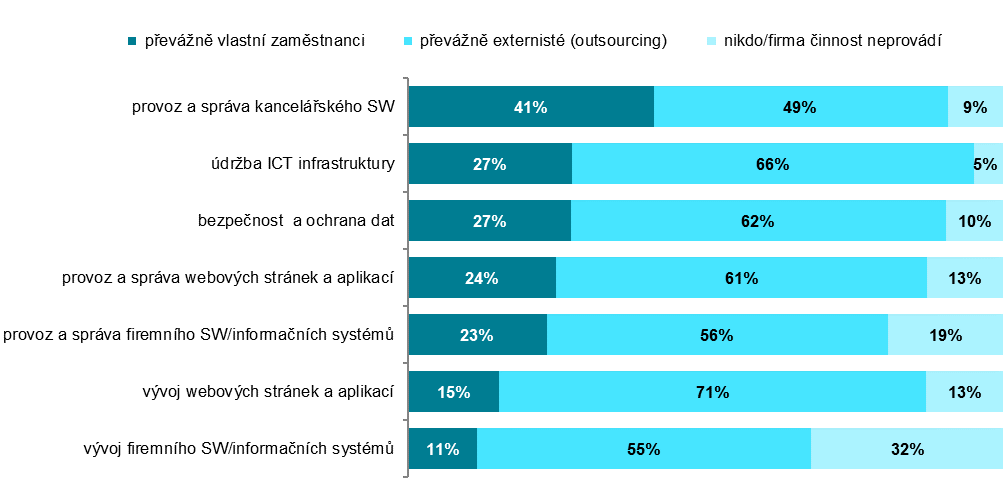 podíl na celkovém počtu firem s 10 a více zaměstnanci používajících počítačeGraf 14.2: Kompetence zaměstnanců* a outsourcing** činností spojených s ICT v zemích EU v r. 2018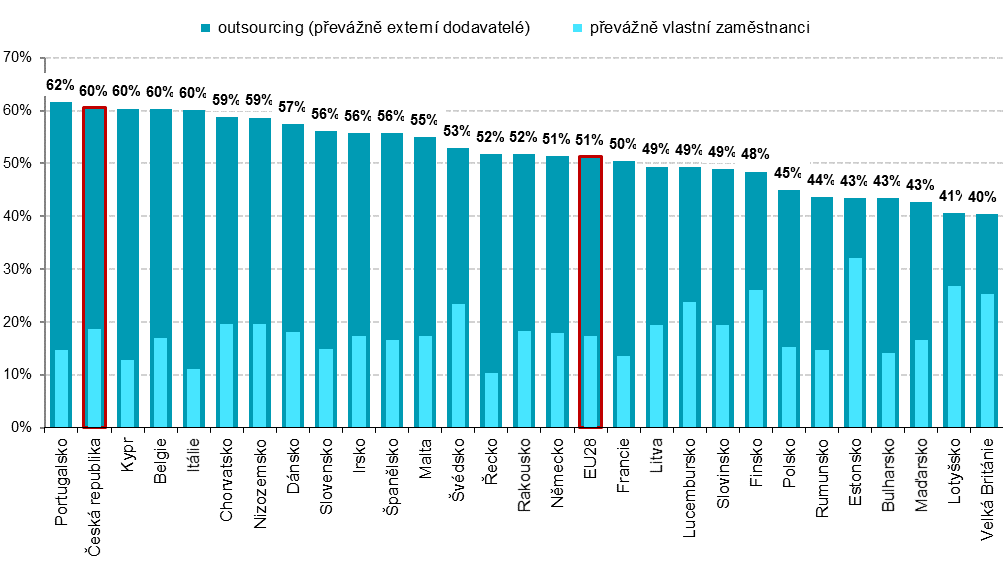 * firmy, které většinu zjišťovaných ICT činností nechávají vykonávat převážně vlastní zaměstnance** firmy, které většinu zjišťovaných ICT činností nechávají vykonávat převážně externí dodavatelepodíl na celkovém počtu firem s 10 a více zaměstnanci v dané zemi           zdroj dat: Eurostat, prosinec 2018Tab. 14.1: Kompetence zaměstnanců provádět ve firmách činnosti spojené s ICT v roce 2018podíl firem, kde výše uvedené činnosti provádějí převážně zaměstnanci firmy, na celkovém počtu firem 10+ (v %)Tab. 14.2: Outsourcing činností spojených s ICT v roce 2018podíl firem, kde výše uvedené činnosti provádějí převážně externí dodavatelé, na celkovém počtu firem 10+ (v %)Zdroj: Český statistický úřad, 2018údržba ICTprovoz a správa kancelář. SWvývoj firemního SW/ inf.systémůprovoz a správa firemního SW/ inf.systémůvývoj webových stránek a aplikacíprovoz a správa webových stránek a aplikacíbezpečnost  a ochrana datFirmy celkem (10+)27,0 40,5 11,3 22,8 15,0 24,4 26,9 Velikost firmy  10–49 zaměstnanců23,4 36,8 9,2 18,8 13,9 22,6 23,9   50–249 zaměstnanců33,9 48,5 17,2 32,6 17,6 28,9 33,4   250 a více zaměstnanců65,2 76,0 25,6 57,2 24,4 38,1 55,8 Odvětví (ekonomická činnost)  Zpracovatelský průmysl30,9 44,5 11,6 26,2 16,2 26,0 29,8   Výroba a rozvod energie, plynu, tepla26,5 39,2 4,9 22,7 12,2 20,1 25,4   Stavebnictví21,0 35,2 7,1 15,6 14,3 25,0 22,5   Obchod a opravy motorových vozidel20,3 38,7 8,6 19,5 11,8 22,1 19,2   Velkoobchod25,1 38,1 10,6 21,0 8,4 21,8 23,9   Maloobchod17,4 36,2 6,2 12,9 12,4 13,8 20,9   Doprava a skladování25,7 36,1 6,4 17,6 9,1 13,3 22,5   Ubytování14,7 26,5 4,0 10,8 9,3 21,3 14,9   Stravování a pohostinství11,3 26,3 5,5 9,9 8,8 18,5 17,2   Činnosti cestovních agentur a kanceláří21,3 34,5 12,3 16,7 9,8 22,5 19,8   Audiovizuální činnosti; vydavatelství50,3 60,9 32,2 47,1 35,7 47,2 43,8   Telekomunikační činnosti84,3 86,2 53,3 65,9 44,3 60,1 76,6   Činnosti v oblasti IT74,7 83,3 60,3 76,6 56,0 65,3 74,2   Činnosti v oblasti nemovitostí22,1 34,7 6,6 14,7 11,8 24,2 23,0   Profesní, vědecké a technické činnosti31,2 45,3 15,6 30,5 20,4 32,4 30,1   Ostatní administrativní a podpůrné činnosti23,1 32,8 9,2 19,5 12,9 19,1 24,2 údržba ICTprovoz a správa kancelář. SWvývoj firemního SW/ inf.systémůprovoz a správa firemního SW/ inf.systémůvývoj webových stránek a aplikacíprovoz a správa webových stránek a aplikacíbezpečnost  a ochrana datFirmy celkem (10+)66,3 48,6 55,2 56,2 70,5 61,2 61,8 Velikost firmy  10–49 zaměstnanců68,8 50,2 52,1 56,5 69,1 60,6 63,1   50–249 zaměstnanců63,0 47,3 66,1 58,7 76,6 65,0 60,9   250 a více zaměstnanců33,9 22,3 68,3 40,5 71,4 57,6 41,4 Odvětví (ekonomická činnost)  Zpracovatelský průmysl63,1 46,9 54,4 54,2 70,2 60,5 59,7   Výroba a rozvod energie, plynu, tepla68,6 55,3 66,5 62,7 75,9 68,6 66,3   Stavebnictví70,7 51,2 45,2 54,9 70,1 59,5 61,1   Obchod a opravy motorových vozidel77,3 57,4 70,8 68,9 83,0 72,4 76,4   Velkoobchod72,2 56,7 70,8 70,7 83,3 70,1 70,9   Maloobchod75,3 41,2 56,4 55,0 53,9 52,5 61,1   Doprava a skladování63,0 48,6 47,9 53,2 62,5 57,7 60,7   Ubytování80,8 67,6 69,8 73,0 87,3 75,3 79,1   Stravování a pohostinství75,8 50,3 54,6 61,2 79,6 70,8 66,8   Činnosti cestovních agentur a kanceláří76,9 59,2 73,8 74,1 86,2 73,4 76,8   Audiovizuální činnosti; vydavatelství48,5 35,5 55,5 46,3 63,1 51,7 54,2   Telekomunikační činnosti13,6 9,6 36,0 27,8 52,2 36,3 19,2   Činnosti v oblasti IT23,4 14,1 31,2 19,8 41,8 32,5 23,9   Činnosti v oblasti nemovitostí73,7 58,6 65,6 65,4 78,2 65,1 68,6   Profesní, vědecké a technické činnosti64,0 47,2 54,4 51,8 72,4 60,8 62,1   Ostatní administrativní a podpůrné činnosti62,6 49,1 48,1 48,5 64,8 59,1 58,4 